DOKUMENTASIPelaksanaan Pretest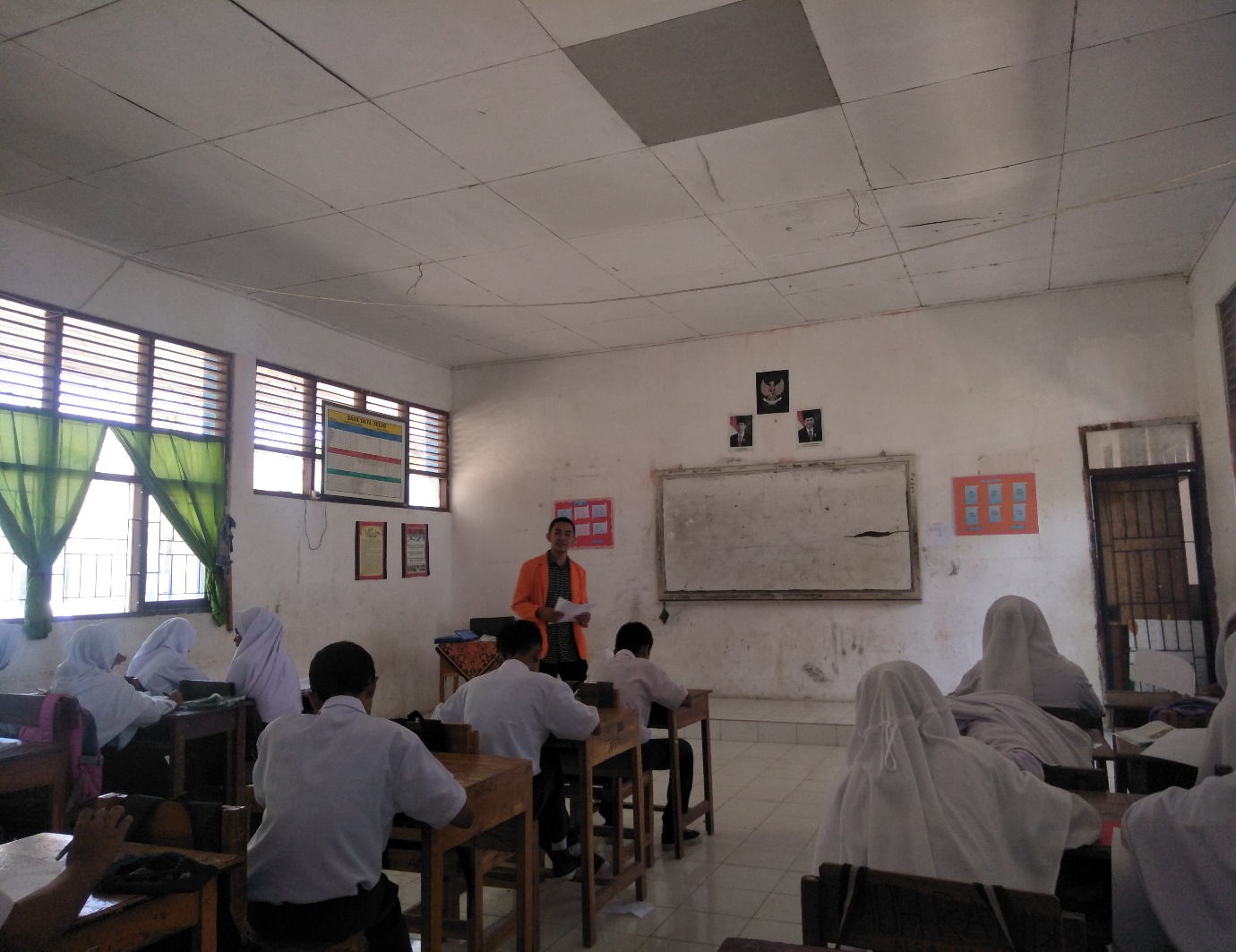 (Konselor menjelaskan prosedur pengisian kuesioner)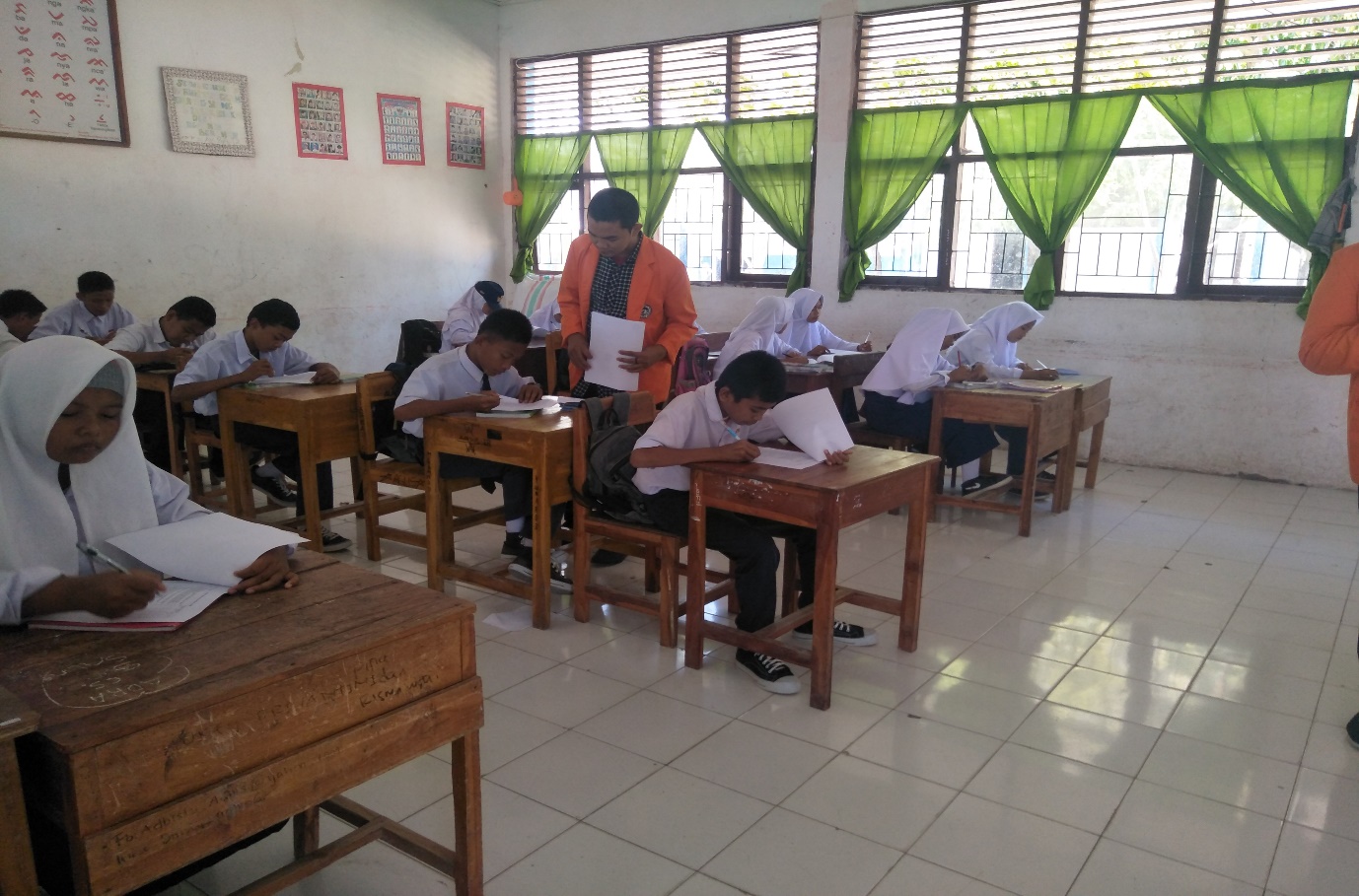 (Konselor memberikan petunjuk pada pengisian item kuesioner)Pelaksanaan Rational Treatment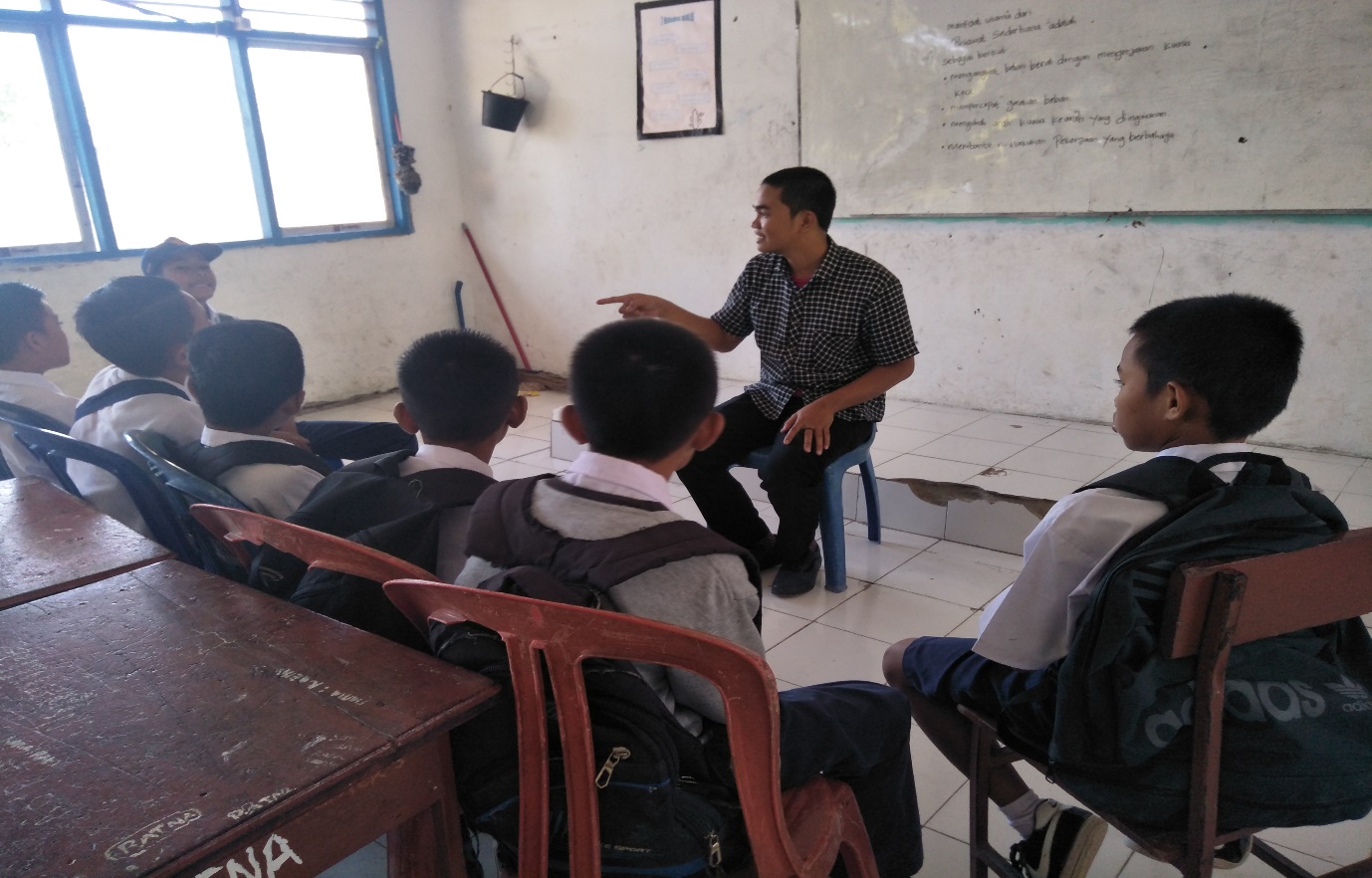 (Konselor memberikan penjelasan mengenai tujuan pelaksanaan kegiatan)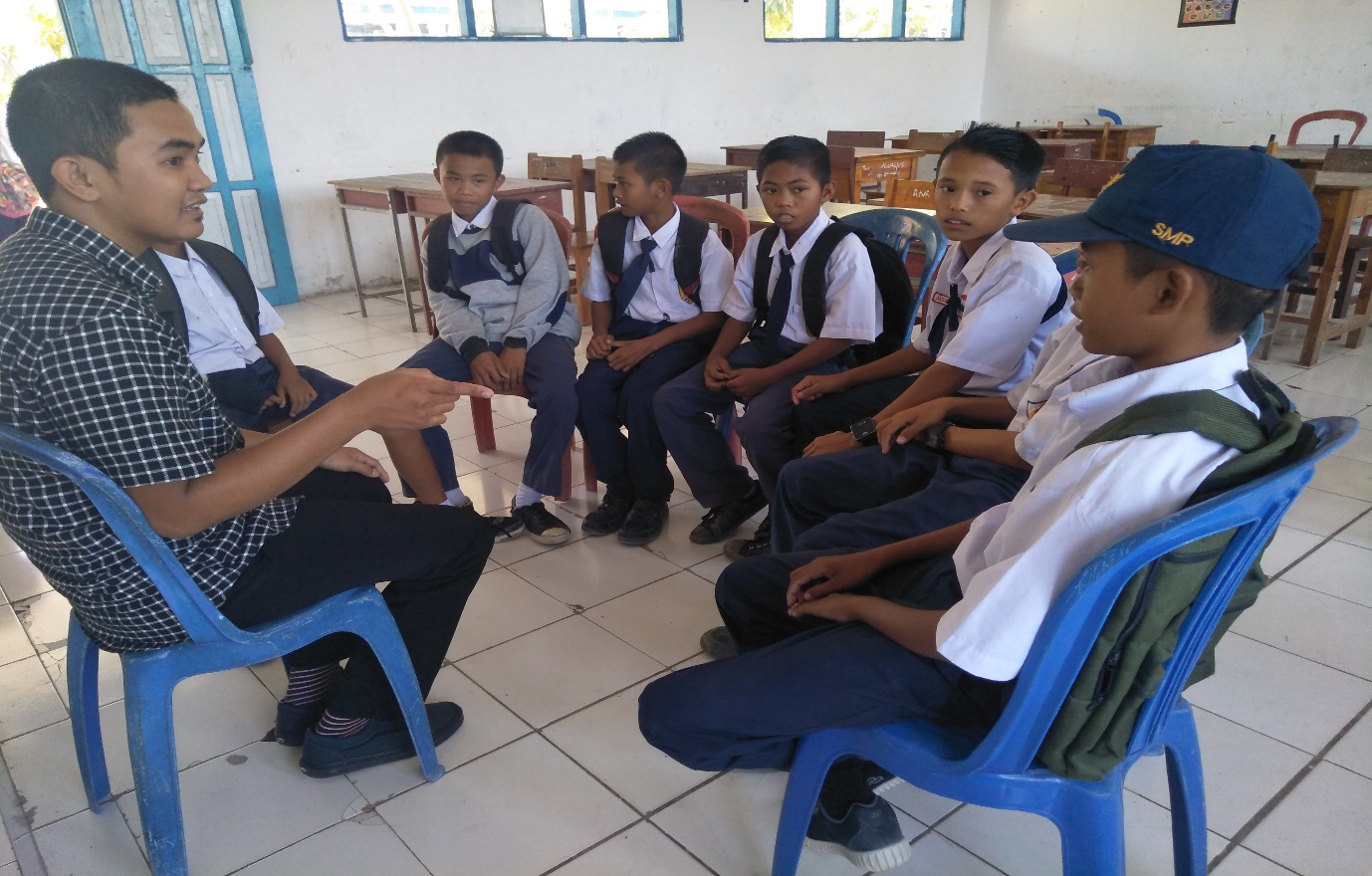 (Konselor melakukan diskusi/sharing mengenai penyalahgunaan obat-obatan)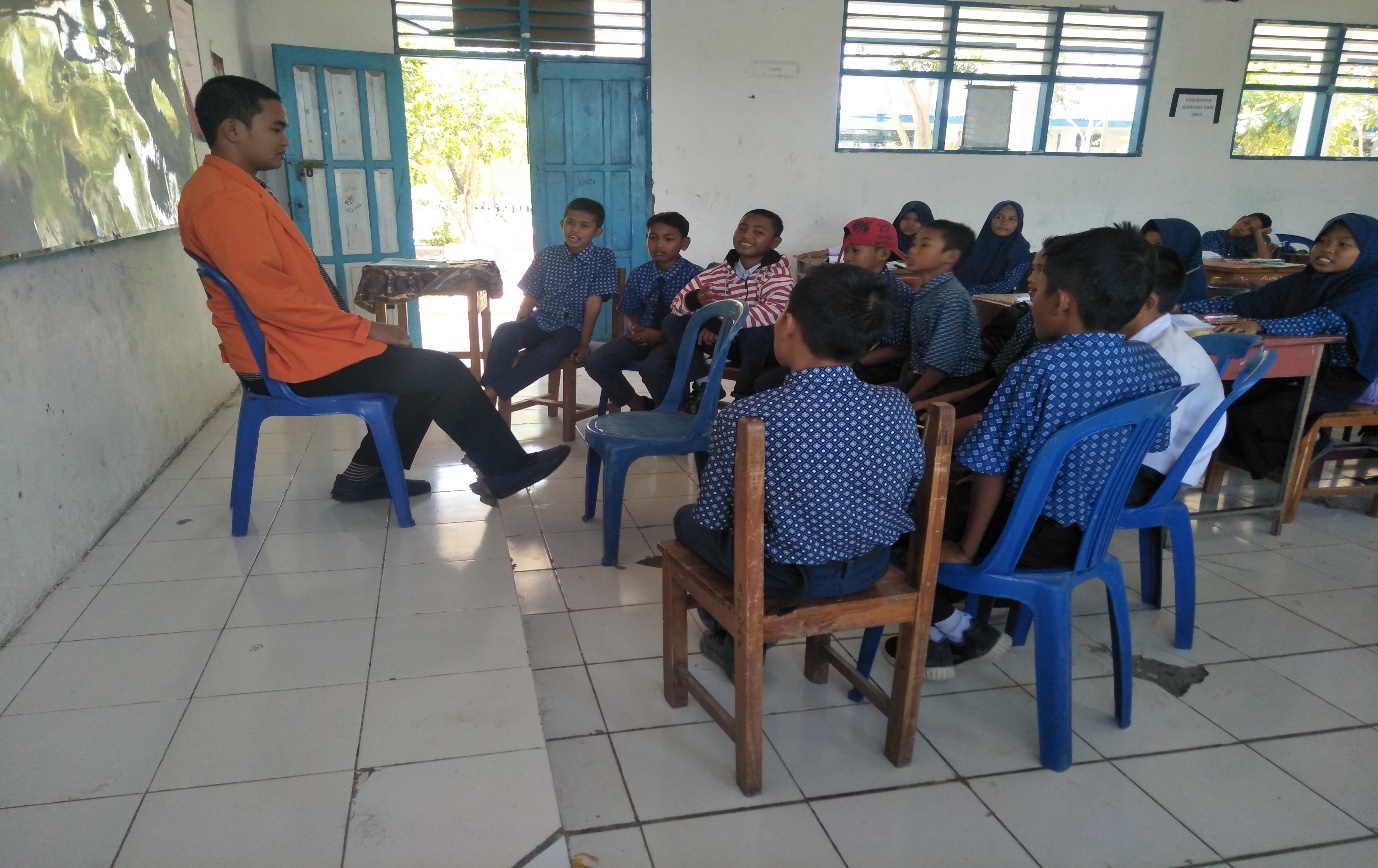 (Konselor mengidentifikasi pikiran konseli)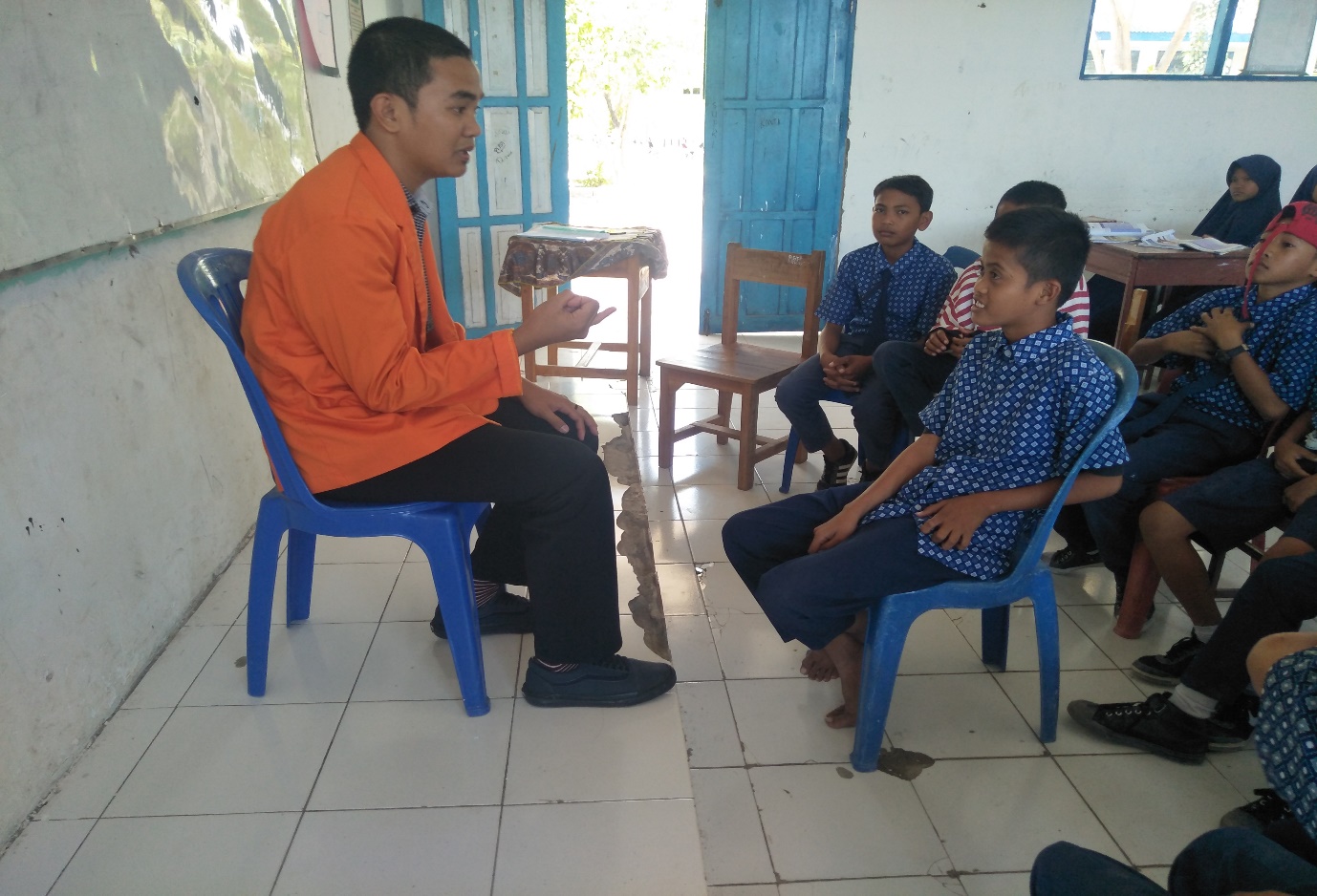 (Konselor dan konseli melakukan tought coping)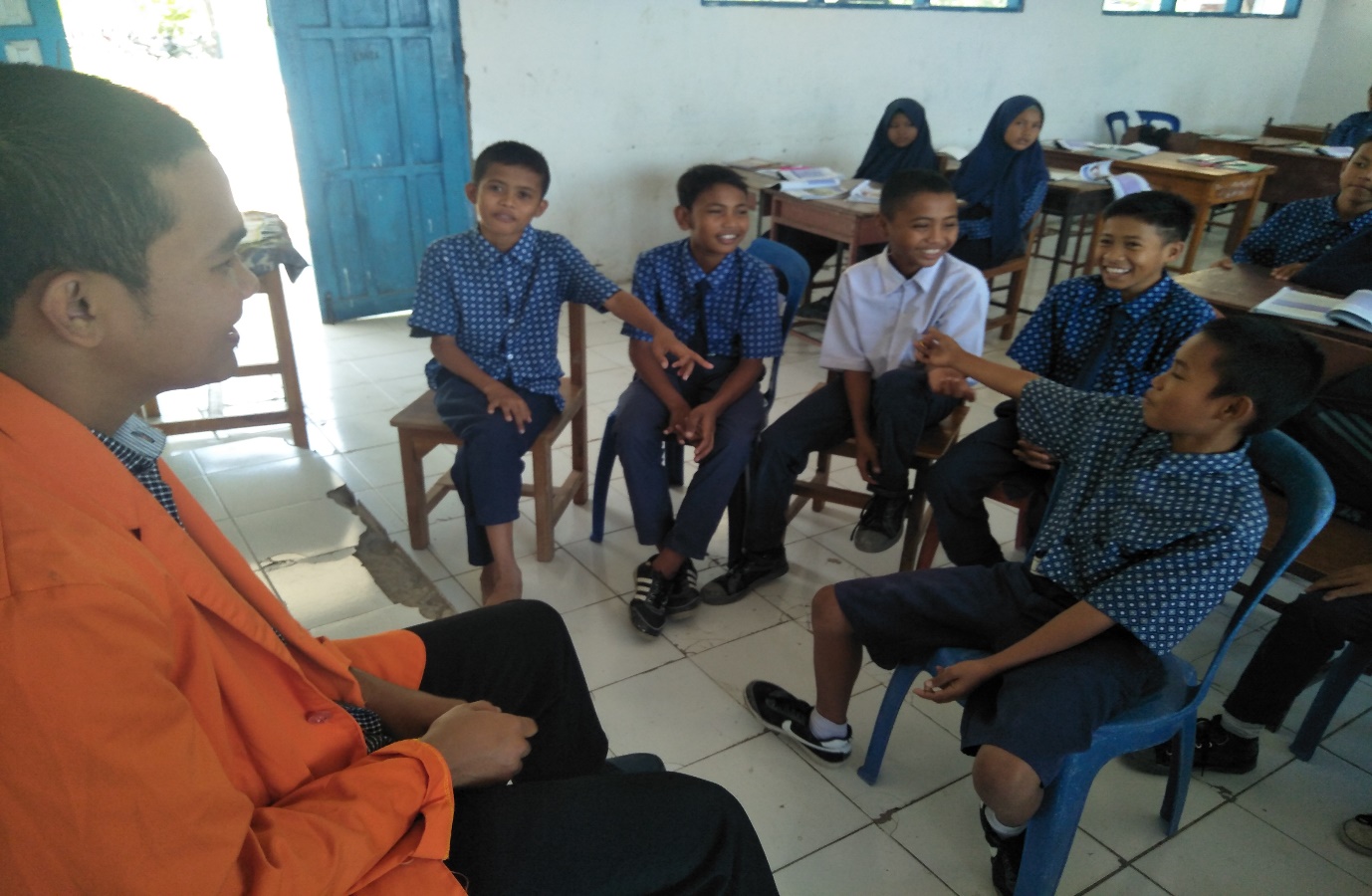 (Konseli membuat komitmen untuk berubah)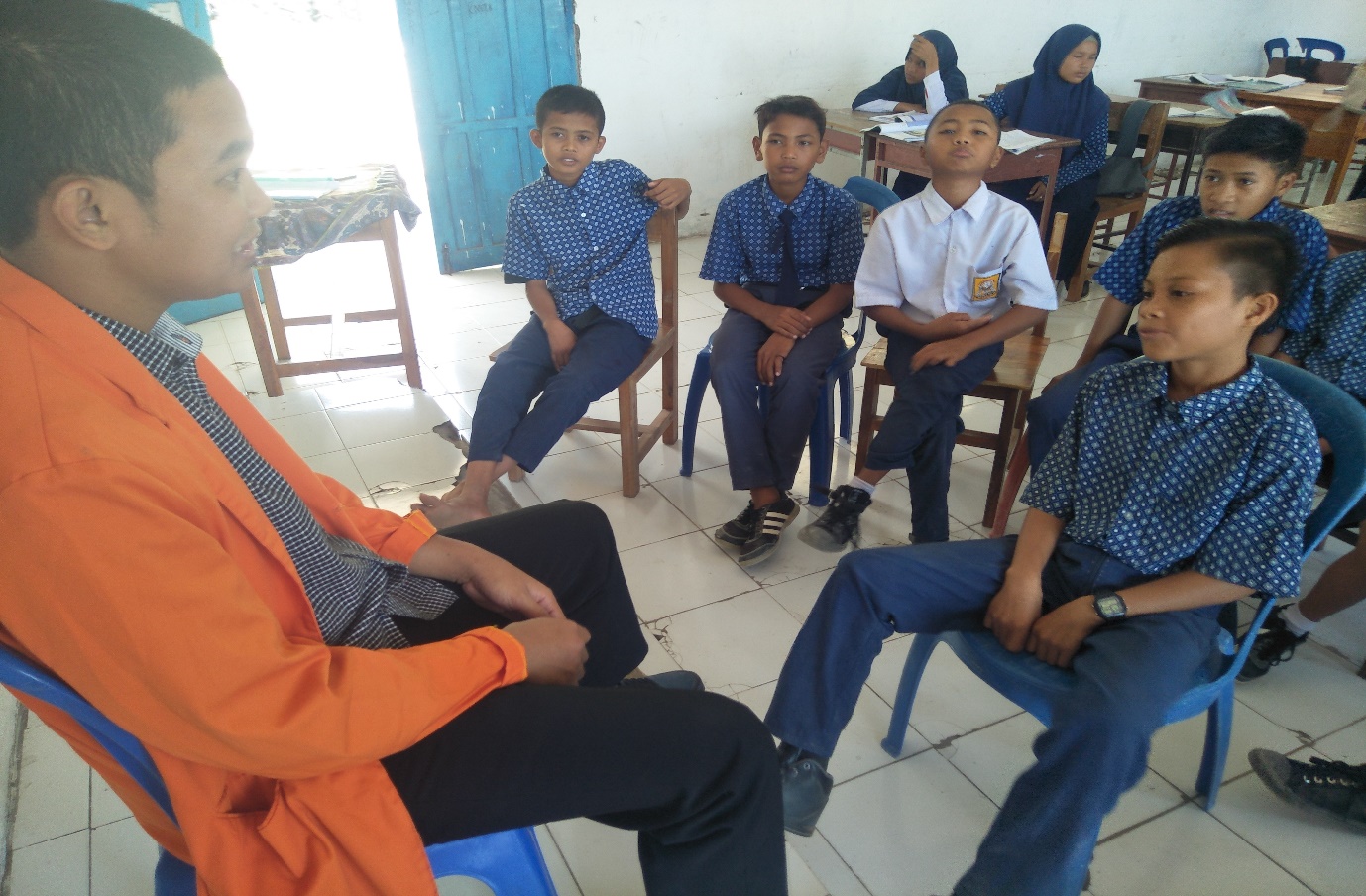 (Konselor melakukan evaluasi pelaksanaan kegiatan)Pelaksanaan Posttest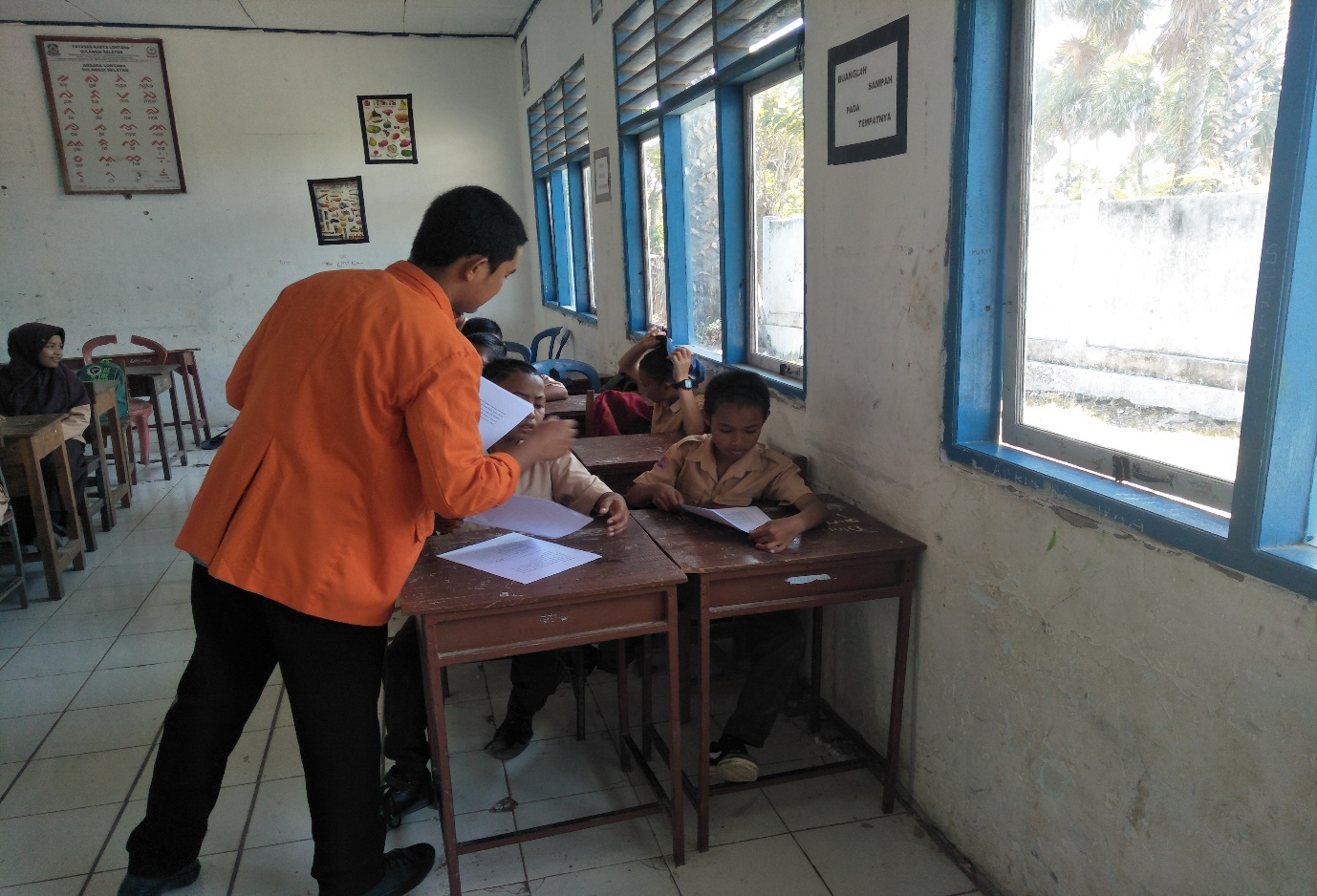 (Konselor membagikan kuesioner untuk pretest)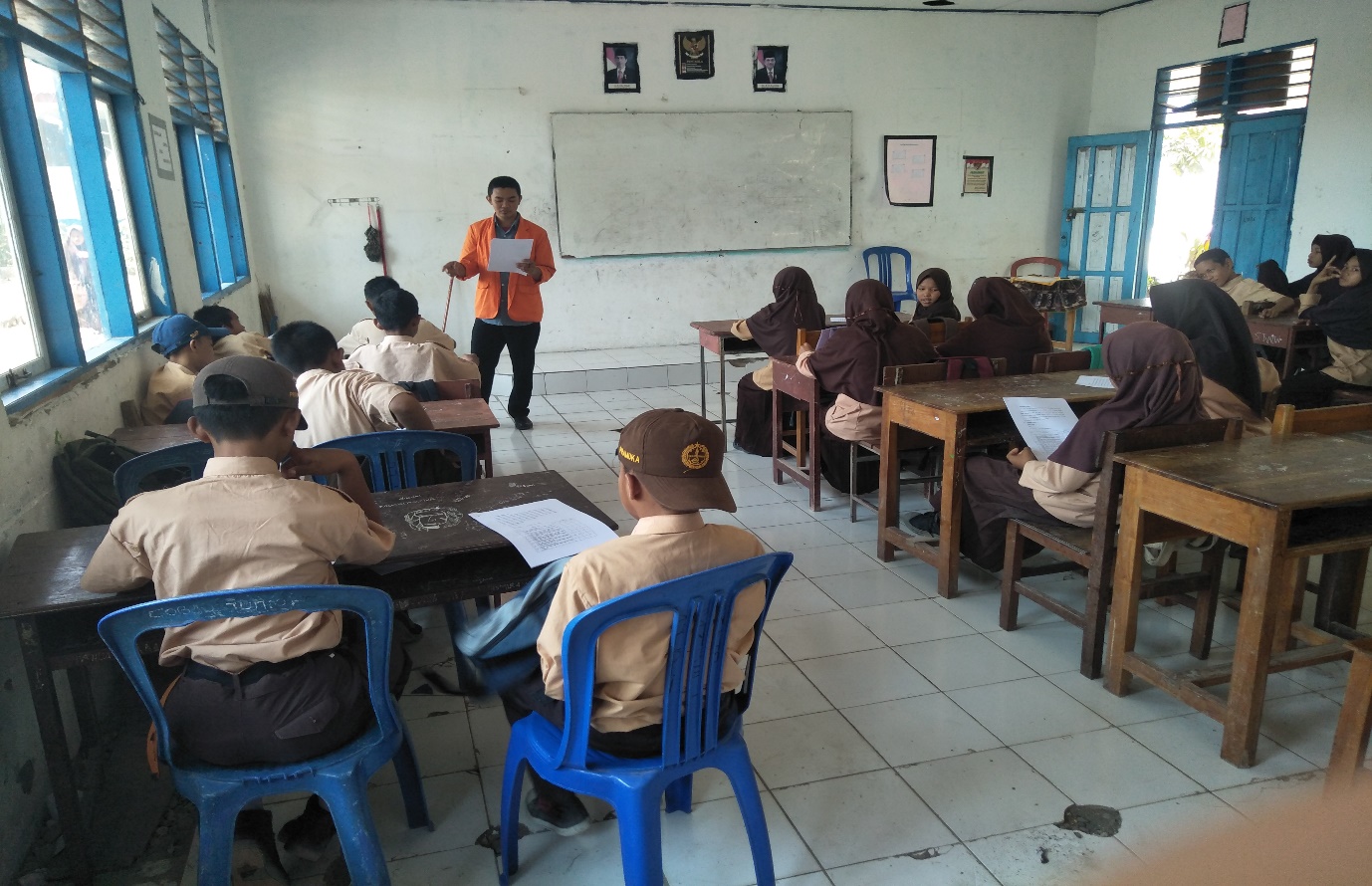 (Menjelaskan kuesioner posttest)